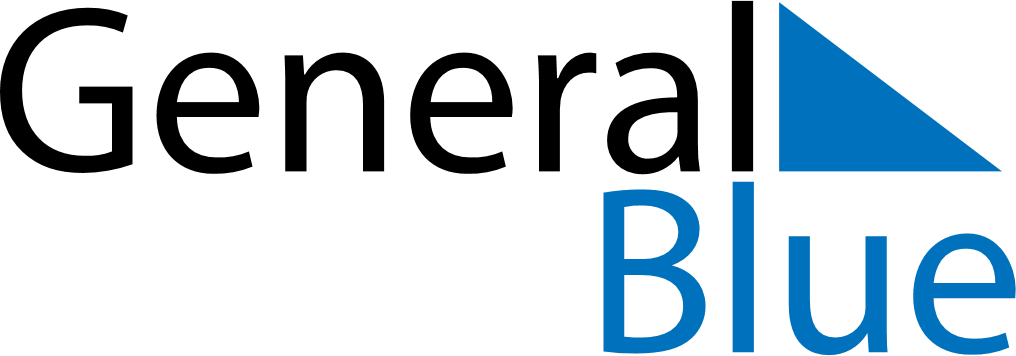 February 2024February 2024February 2024February 2024February 2024February 2024Kumanovo, North MacedoniaKumanovo, North MacedoniaKumanovo, North MacedoniaKumanovo, North MacedoniaKumanovo, North MacedoniaKumanovo, North MacedoniaSunday Monday Tuesday Wednesday Thursday Friday Saturday 1 2 3 Sunrise: 6:47 AM Sunset: 4:46 PM Daylight: 9 hours and 58 minutes. Sunrise: 6:46 AM Sunset: 4:47 PM Daylight: 10 hours and 1 minute. Sunrise: 6:45 AM Sunset: 4:48 PM Daylight: 10 hours and 3 minutes. 4 5 6 7 8 9 10 Sunrise: 6:44 AM Sunset: 4:49 PM Daylight: 10 hours and 5 minutes. Sunrise: 6:42 AM Sunset: 4:51 PM Daylight: 10 hours and 8 minutes. Sunrise: 6:41 AM Sunset: 4:52 PM Daylight: 10 hours and 10 minutes. Sunrise: 6:40 AM Sunset: 4:53 PM Daylight: 10 hours and 13 minutes. Sunrise: 6:39 AM Sunset: 4:55 PM Daylight: 10 hours and 15 minutes. Sunrise: 6:38 AM Sunset: 4:56 PM Daylight: 10 hours and 18 minutes. Sunrise: 6:37 AM Sunset: 4:57 PM Daylight: 10 hours and 20 minutes. 11 12 13 14 15 16 17 Sunrise: 6:35 AM Sunset: 4:58 PM Daylight: 10 hours and 23 minutes. Sunrise: 6:34 AM Sunset: 5:00 PM Daylight: 10 hours and 25 minutes. Sunrise: 6:33 AM Sunset: 5:01 PM Daylight: 10 hours and 28 minutes. Sunrise: 6:31 AM Sunset: 5:02 PM Daylight: 10 hours and 30 minutes. Sunrise: 6:30 AM Sunset: 5:04 PM Daylight: 10 hours and 33 minutes. Sunrise: 6:29 AM Sunset: 5:05 PM Daylight: 10 hours and 36 minutes. Sunrise: 6:27 AM Sunset: 5:06 PM Daylight: 10 hours and 38 minutes. 18 19 20 21 22 23 24 Sunrise: 6:26 AM Sunset: 5:07 PM Daylight: 10 hours and 41 minutes. Sunrise: 6:24 AM Sunset: 5:09 PM Daylight: 10 hours and 44 minutes. Sunrise: 6:23 AM Sunset: 5:10 PM Daylight: 10 hours and 46 minutes. Sunrise: 6:22 AM Sunset: 5:11 PM Daylight: 10 hours and 49 minutes. Sunrise: 6:20 AM Sunset: 5:12 PM Daylight: 10 hours and 52 minutes. Sunrise: 6:19 AM Sunset: 5:14 PM Daylight: 10 hours and 55 minutes. Sunrise: 6:17 AM Sunset: 5:15 PM Daylight: 10 hours and 57 minutes. 25 26 27 28 29 Sunrise: 6:16 AM Sunset: 5:16 PM Daylight: 11 hours and 0 minutes. Sunrise: 6:14 AM Sunset: 5:17 PM Daylight: 11 hours and 3 minutes. Sunrise: 6:12 AM Sunset: 5:19 PM Daylight: 11 hours and 6 minutes. Sunrise: 6:11 AM Sunset: 5:20 PM Daylight: 11 hours and 8 minutes. Sunrise: 6:09 AM Sunset: 5:21 PM Daylight: 11 hours and 11 minutes. 